NQT Registration Form 2019-2020		School InformationNQT InformationPlease send to	Astrid Lavin via alavin@aggs.bfet.uk or by post via		Altrincham Grammar School for Girls		Cavendish Road		Bowdon		WA14 2NL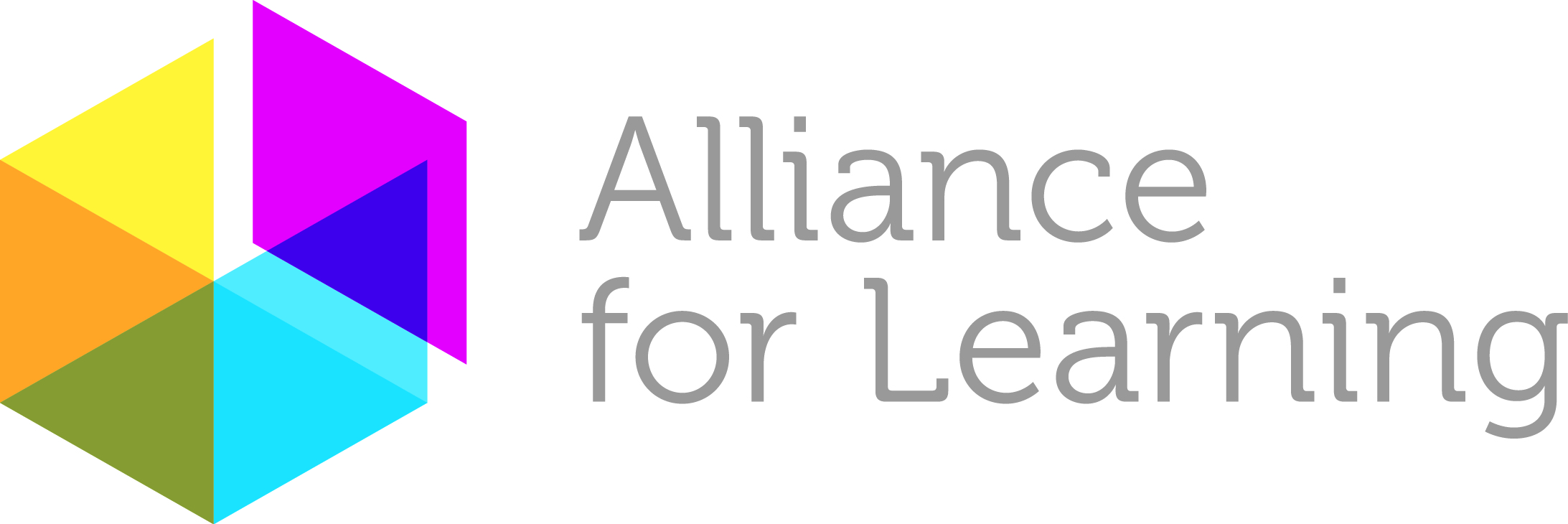 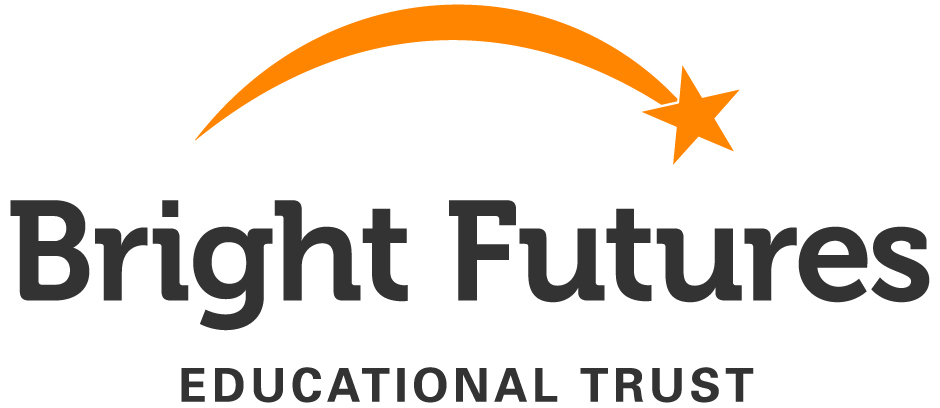 School NameSchool DfE Reference NumberName of Induction TutorEmail AddressContact Telephone NumberFull Name of NQTFull Name of NQTTitleTitleDate of BirthDfE Registration NumberDfE Registration NumberDfE Registration NumberDfE Registration NumberDfE Registration NumberDfE Registration NumberDfE Registration NumberNational Insurance NumberNational Insurance NumberNational Insurance NumberNational Insurance NumberNational Insurance NumberEmail addressEmail addressEmail addressDate of award of QTSDate of award of QTSDate of award of QTSQTS certificate seen by schoolQTS certificate seen by schoolQTS certificate seen by schoolQTS certificate seen by schoolQTS certificate seen by schoolQTS certificate seen by schoolQTS certificate seen by school(Please tick) Date of passing skills testsDate of passing skills testsDate of passing skills testsEnglishEnglishEnglishEnglishMathsMathsMathsMathsPhase: Primary  Secondary Phase: Primary  Secondary Phase: Primary  Secondary Phase: Primary  Secondary Phase: Primary  Secondary Phase: Primary  Secondary If secondary – main subjectIf secondary – main subjectIf secondary – main subjectIf secondary – main subjectIf secondary – main subjectIf secondary – main subjectIf secondary – main subjectStart dateStart dateStart dateStart dateAppointment: Full-time  Part-time  (Please tick)Appointment: Full-time  Part-time  (Please tick)Appointment: Full-time  Part-time  (Please tick)Appointment: Full-time  Part-time  (Please tick)Appointment: Full-time  Part-time  (Please tick)Appointment: Full-time  Part-time  (Please tick)Appointment: Full-time  Part-time  (Please tick)Appointment: Full-time  Part-time  (Please tick)Appointment: Full-time  Part-time  (Please tick)If part time –  %age of weekIf part time –  %age of weekIf part time –  %age of weekIf part time –  %age of weekIf part time –  %age of weekIf part time –  %age of weekIf part time –  %age of weekIs this the NQT’s first period of induction? Yes  No  (Please tick)Is this the NQT’s first period of induction? Yes  No  (Please tick)Is this the NQT’s first period of induction? Yes  No  (Please tick)Is this the NQT’s first period of induction? Yes  No  (Please tick)Is this the NQT’s first period of induction? Yes  No  (Please tick)Is this the NQT’s first period of induction? Yes  No  (Please tick)Is this the NQT’s first period of induction? Yes  No  (Please tick)Is this the NQT’s first period of induction? Yes  No  (Please tick)Is this the NQT’s first period of induction? Yes  No  (Please tick)Is this the NQT’s first period of induction? Yes  No  (Please tick)Is this the NQT’s first period of induction? Yes  No  (Please tick)Is this the NQT’s first period of induction? Yes  No  (Please tick)Is this the NQT’s first period of induction? Yes  No  (Please tick)Is this the NQT’s first period of induction? Yes  No  (Please tick)Is this the NQT’s first period of induction? Yes  No  (Please tick)Is this the NQT’s first period of induction? Yes  No  (Please tick)Is this the NQT’s first period of induction? Yes  No  (Please tick)Is this the NQT’s first period of induction? Yes  No  (Please tick)If no, please supply details of previous induction periods and highlights number of terms already completed If no, please supply details of previous induction periods and highlights number of terms already completed If no, please supply details of previous induction periods and highlights number of terms already completed If no, please supply details of previous induction periods and highlights number of terms already completed If no, please supply details of previous induction periods and highlights number of terms already completed If no, please supply details of previous induction periods and highlights number of terms already completed If no, please supply details of previous induction periods and highlights number of terms already completed If no, please supply details of previous induction periods and highlights number of terms already completed If no, please supply details of previous induction periods and highlights number of terms already completed If no, please supply details of previous induction periods and highlights number of terms already completed If no, please supply details of previous induction periods and highlights number of terms already completed If no, please supply details of previous induction periods and highlights number of terms already completed If no, please supply details of previous induction periods and highlights number of terms already completed If no, please supply details of previous induction periods and highlights number of terms already completed If no, please supply details of previous induction periods and highlights number of terms already completed If no, please supply details of previous induction periods and highlights number of terms already completed If no, please supply details of previous induction periods and highlights number of terms already completed If no, please supply details of previous induction periods and highlights number of terms already completed 